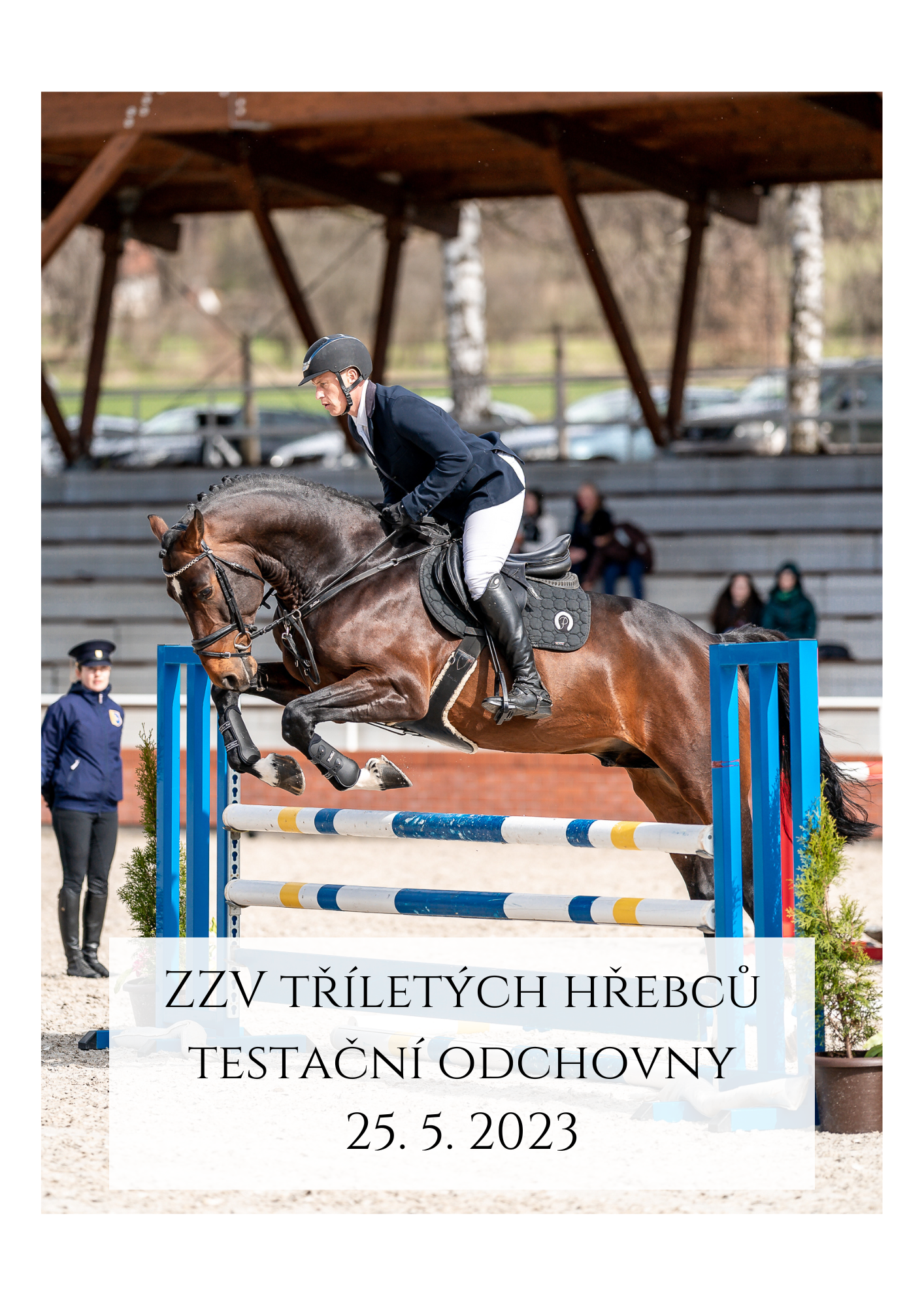 Členové komise:Ing. Blahoslav PolíčekIng. Hana CivišováZdeněk HrnčířPořadí předvedených koní17/503 OGAR 17/484 CHARM17/485 COLOMBO27/516 GORDON15/835 CANNON BALL80/431 VEGET18/704 NOMÁD17/478 LAM GRADO K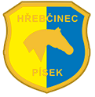 Číslo a jméno:17/503 OGAR17/503 OGAR17/503 OGAR17/503 OGAR17/503 OGARPlemeno       :český teplokrevníkčeský teplokrevníkčeský teplokrevníkčeský teplokrevníkčeský teplokrevníkDatum narození:23.04.202023.04.2020Pohlaví     :hřebechřebecZákladní barva:Hd.Hd.Zapsání v PK:-  -  b.-  -  b.Míry          :Chovatel      :Kříž Petr, Hrbov, Netolice, 384 11Kříž Petr, Hrbov, Netolice, 384 11Kříž Petr, Hrbov, Netolice, 384 11Kříž Petr, Hrbov, Netolice, 384 11Kříž Petr, Hrbov, Netolice, 384 11Majitel       :Zemský hřebčinec Písek s.p.o., U Hřebčince 479, Písek, 397 01Zemský hřebčinec Písek s.p.o., U Hřebčince 479, Písek, 397 01Zemský hřebčinec Písek s.p.o., U Hřebčince 479, Písek, 397 01Zemský hřebčinec Písek s.p.o., U Hřebčince 479, Písek, 397 01Zemský hřebčinec Písek s.p.o., U Hřebčince 479, Písek, 397 01187,174,208,23.0, -1053 GUIDAM SOHN2001 KWPN Ryz.187,174,208,23.0, -1053 GUIDAM SOHN2001 KWPN Ryz.GUIDAM1988 KWPN Ryz.GUIDAM1988 KWPN Ryz.GUIDAM1988 KWPN Ryz.5044 QUIDAM DE REVEL5044 QUIDAM DE REVEL187,174,208,23.0, -1053 GUIDAM SOHN2001 KWPN Ryz.187,174,208,23.0, -1053 GUIDAM SOHN2001 KWPN Ryz.GUIDAM1988 KWPN Ryz.GUIDAM1988 KWPN Ryz.GUIDAM1988 KWPN Ryz.FOUGEREFOUGERE187,174,208,23.0, -1053 GUIDAM SOHN2001 KWPN Ryz.187,174,208,23.0, -1053 GUIDAM SOHN2001 KWPN Ryz.FANAKTA1987 KWPNFANAKTA1987 KWPNFANAKTA1987 KWPNZEUS (NURZEUS)ZEUS (NURZEUS)187,174,208,23.0, -1053 GUIDAM SOHN2001 KWPN Ryz.187,174,208,23.0, -1053 GUIDAM SOHN2001 KWPN Ryz.FANAKTA1987 KWPNFANAKTA1987 KWPNFANAKTA1987 KWPNNAKTANAKTA174,165,195,21.0, -18/365 OLIVIA2012 ČT Hd.174,165,195,21.0, -18/365 OLIVIA2012 ČT Hd.2765 CASSILIUS1997 HOLST sv.Hd.2765 CASSILIUS1997 HOLST sv.Hd.2765 CASSILIUS1997 HOLST sv.Hd.5039 CASSINI I5039 CASSINI I174,165,195,21.0, -18/365 OLIVIA2012 ČT Hd.174,165,195,21.0, -18/365 OLIVIA2012 ČT Hd.2765 CASSILIUS1997 HOLST sv.Hd.2765 CASSILIUS1997 HOLST sv.Hd.2765 CASSILIUS1997 HOLST sv.Hd.RANKARANKA174,165,195,21.0, -18/365 OLIVIA2012 ČT Hd.174,165,195,21.0, -18/365 OLIVIA2012 ČT Hd.18/839 ORIONKA2005 ČT Hd.18/839 ORIONKA2005 ČT Hd.18/839 ORIONKA2005 ČT Hd.912 LOUTANOS ORION912 LOUTANOS ORION174,165,195,21.0, -18/365 OLIVIA2012 ČT Hd.174,165,195,21.0, -18/365 OLIVIA2012 ČT Hd.18/839 ORIONKA2005 ČT Hd.18/839 ORIONKA2005 ČT Hd.18/839 ORIONKA2005 ČT Hd.485 OSVĚTA485 OSVĚTAPoznámka:Poznámka:Číslo a jméno:17/484 CHARM17/484 CHARM17/484 CHARM17/484 CHARM17/484 CHARMPlemeno       :český teplokrevníkčeský teplokrevníkčeský teplokrevníkčeský teplokrevníkčeský teplokrevníkDatum narození:19.04.202019.04.2020Pohlaví     :hřebechřebecZákladní barva:prkv.tm.Hd.prkv.tm.Hd.Zapsání v PK:-  -  b.-  -  b.Míry          :Chovatel      :Zemský hřebčinec Písek s.p.o., U Hřebčince 479, Písek, 397 01Zemský hřebčinec Písek s.p.o., U Hřebčince 479, Písek, 397 01Zemský hřebčinec Písek s.p.o., U Hřebčince 479, Písek, 397 01Zemský hřebčinec Písek s.p.o., U Hřebčince 479, Písek, 397 01Zemský hřebčinec Písek s.p.o., U Hřebčince 479, Písek, 397 01Majitel       :Zemský hřebčinec Písek s.p.o., U Hřebčince 479, Písek, 397 01Zemský hřebčinec Písek s.p.o., U Hřebčince 479, Písek, 397 01Zemský hřebčinec Písek s.p.o., U Hřebčince 479, Písek, 397 01Zemský hřebčinec Písek s.p.o., U Hřebčince 479, Písek, 397 01Zemský hřebčinec Písek s.p.o., U Hřebčince 479, Písek, 397 01180,169,194,21.5, -2559 CANNON REUVEKAMP'S Z2015 ZANG š.Běl.180,169,194,21.5, -2559 CANNON REUVEKAMP'S Z2015 ZANG š.Běl.5154 CORNET OBOLENSKY1999 BWP Běl.5154 CORNET OBOLENSKY1999 BWP Běl.5154 CORNET OBOLENSKY1999 BWP Běl.5205 CLINTON5205 CLINTON180,169,194,21.5, -2559 CANNON REUVEKAMP'S Z2015 ZANG š.Běl.180,169,194,21.5, -2559 CANNON REUVEKAMP'S Z2015 ZANG š.Běl.5154 CORNET OBOLENSKY1999 BWP Běl.5154 CORNET OBOLENSKY1999 BWP Běl.5154 CORNET OBOLENSKY1999 BWP Běl.RABANNA V.CLOSTERSVELDRABANNA V.CLOSTERSVELD180,169,194,21.5, -2559 CANNON REUVEKAMP'S Z2015 ZANG š.Běl.180,169,194,21.5, -2559 CANNON REUVEKAMP'S Z2015 ZANG š.Běl.WINDROOSKWPNWINDROOSKWPNWINDROOSKWPNGUIDAMGUIDAM180,169,194,21.5, -2559 CANNON REUVEKAMP'S Z2015 ZANG š.Běl.180,169,194,21.5, -2559 CANNON REUVEKAMP'S Z2015 ZANG š.Běl.WINDROOSKWPNWINDROOSKWPNWINDROOSKWPNKARNITAKARNITA173,163,198,20.5, -17/305 CHRPA2014 ČT tm.Hd.173,163,198,20.5, -17/305 CHRPA2014 ČT tm.Hd.1345 HEARTBREAK ZH2005 BWP Hd.1345 HEARTBREAK ZH2005 BWP Hd.1345 HEARTBREAK ZH2005 BWP Hd.5276 HEARTBREAKER5276 HEARTBREAKER173,163,198,20.5, -17/305 CHRPA2014 ČT tm.Hd.173,163,198,20.5, -17/305 CHRPA2014 ČT tm.Hd.1345 HEARTBREAK ZH2005 BWP Hd.1345 HEARTBREAK ZH2005 BWP Hd.1345 HEARTBREAK ZH2005 BWP Hd.WIDE AWAKE VAN DE NOORDHEUVELWIDE AWAKE VAN DE NOORDHEUVEL173,163,198,20.5, -17/305 CHRPA2014 ČT tm.Hd.173,163,198,20.5, -17/305 CHRPA2014 ČT tm.Hd.17/692 CHALA2004 ČT č.Hd.17/692 CHALA2004 ČT č.Hd.17/692 CHALA2004 ČT č.Hd.900 LANDINO900 LANDINO173,163,198,20.5, -17/305 CHRPA2014 ČT tm.Hd.173,163,198,20.5, -17/305 CHRPA2014 ČT tm.Hd.17/692 CHALA2004 ČT č.Hd.17/692 CHALA2004 ČT č.Hd.17/692 CHALA2004 ČT č.Hd.CHARITYCHARITYPoznámka:Poznámka:Číslo a jméno:17/485 COLOMBO17/485 COLOMBO17/485 COLOMBO17/485 COLOMBO17/485 COLOMBOPlemeno       :český teplokrevníkčeský teplokrevníkčeský teplokrevníkčeský teplokrevníkčeský teplokrevníkDatum narození:11.04.202011.04.2020Pohlaví     :hřebechřebecZákladní barva:Ryz.Ryz.Zapsání v PK:-  -  b.-  -  b.Míry          :Chovatel      :Zemský hřebčinec Písek s.p.o., U Hřebčince 479, Písek, 397 01Zemský hřebčinec Písek s.p.o., U Hřebčince 479, Písek, 397 01Zemský hřebčinec Písek s.p.o., U Hřebčince 479, Písek, 397 01Zemský hřebčinec Písek s.p.o., U Hřebčince 479, Písek, 397 01Zemský hřebčinec Písek s.p.o., U Hřebčince 479, Písek, 397 01Majitel       :Zemský hřebčinec Písek s.p.o., U Hřebčince 479, Písek, 397 01Zemský hřebčinec Písek s.p.o., U Hřebčince 479, Písek, 397 01Zemský hřebčinec Písek s.p.o., U Hřebčince 479, Písek, 397 01Zemský hřebčinec Písek s.p.o., U Hřebčince 479, Písek, 397 01Zemský hřebčinec Písek s.p.o., U Hřebčince 479, Písek, 397 01187,174,208,23.0, -1053 GUIDAM SOHN2001 KWPN Ryz.187,174,208,23.0, -1053 GUIDAM SOHN2001 KWPN Ryz.GUIDAM1988 KWPN Ryz.GUIDAM1988 KWPN Ryz.GUIDAM1988 KWPN Ryz.5044 QUIDAM DE REVEL5044 QUIDAM DE REVEL187,174,208,23.0, -1053 GUIDAM SOHN2001 KWPN Ryz.187,174,208,23.0, -1053 GUIDAM SOHN2001 KWPN Ryz.GUIDAM1988 KWPN Ryz.GUIDAM1988 KWPN Ryz.GUIDAM1988 KWPN Ryz.FOUGEREFOUGERE187,174,208,23.0, -1053 GUIDAM SOHN2001 KWPN Ryz.187,174,208,23.0, -1053 GUIDAM SOHN2001 KWPN Ryz.FANAKTA1987 KWPNFANAKTA1987 KWPNFANAKTA1987 KWPNZEUS (NURZEUS)ZEUS (NURZEUS)187,174,208,23.0, -1053 GUIDAM SOHN2001 KWPN Ryz.187,174,208,23.0, -1053 GUIDAM SOHN2001 KWPN Ryz.FANAKTA1987 KWPNFANAKTA1987 KWPNFANAKTA1987 KWPNNAKTANAKTA173,164,193,21.0, -17/229 CAMELIA2013 ČT Hd.173,164,193,21.0, -17/229 CAMELIA2013 ČT Hd.1557 CRAWFORDASTRAL2007 KWPN Hd.1557 CRAWFORDASTRAL2007 KWPN Hd.1557 CRAWFORDASTRAL2007 KWPN Hd.CRAWFORDCRAWFORD173,164,193,21.0, -17/229 CAMELIA2013 ČT Hd.173,164,193,21.0, -17/229 CAMELIA2013 ČT Hd.1557 CRAWFORDASTRAL2007 KWPN Hd.1557 CRAWFORDASTRAL2007 KWPN Hd.1557 CRAWFORDASTRAL2007 KWPN Hd.WUPICASTRAWUPICASTRA173,164,193,21.0, -17/229 CAMELIA2013 ČT Hd.173,164,193,21.0, -17/229 CAMELIA2013 ČT Hd.17/813 CONIE2007 ČT smíš.Běl.17/813 CONIE2007 ČT smíš.Běl.17/813 CONIE2007 ČT smíš.Běl.1085 CASCAVELLO1085 CASCAVELLO173,164,193,21.0, -17/229 CAMELIA2013 ČT Hd.173,164,193,21.0, -17/229 CAMELIA2013 ČT Hd.17/813 CONIE2007 ČT smíš.Běl.17/813 CONIE2007 ČT smíš.Běl.17/813 CONIE2007 ČT smíš.Běl.17/576 CHARTA17/576 CHARTAPoznámka:Poznámka:Číslo a jméno:27/516 GORDON27/516 GORDON27/516 GORDON27/516 GORDON27/516 GORDONPlemeno       :český teplokrevníkčeský teplokrevníkčeský teplokrevníkčeský teplokrevníkčeský teplokrevníkDatum narození:25.05.202025.05.2020Pohlaví     :hřebechřebecZákladní barva:Ryz.Ryz.Zapsání v PK:-  -  b.-  -  b.Míry          :Chovatel      :Straka Vladislav, Němčovice, Břasy, 338 24Straka Vladislav, Němčovice, Břasy, 338 24Straka Vladislav, Němčovice, Břasy, 338 24Straka Vladislav, Němčovice, Břasy, 338 24Straka Vladislav, Němčovice, Břasy, 338 24Majitel       :Zemský hřebčinec Písek s.p.o., U Hřebčince 479, Písek, 397 01Zemský hřebčinec Písek s.p.o., U Hřebčince 479, Písek, 397 01Zemský hřebčinec Písek s.p.o., U Hřebčince 479, Písek, 397 01Zemský hřebčinec Písek s.p.o., U Hřebčince 479, Písek, 397 01Zemský hřebčinec Písek s.p.o., U Hřebčince 479, Písek, 397 01187,174,208,23.0, -1053 GUIDAM SOHN2001 KWPN Ryz.187,174,208,23.0, -1053 GUIDAM SOHN2001 KWPN Ryz.GUIDAM1988 KWPN Ryz.GUIDAM1988 KWPN Ryz.GUIDAM1988 KWPN Ryz.5044 QUIDAM DE REVEL5044 QUIDAM DE REVEL187,174,208,23.0, -1053 GUIDAM SOHN2001 KWPN Ryz.187,174,208,23.0, -1053 GUIDAM SOHN2001 KWPN Ryz.GUIDAM1988 KWPN Ryz.GUIDAM1988 KWPN Ryz.GUIDAM1988 KWPN Ryz.FOUGEREFOUGERE187,174,208,23.0, -1053 GUIDAM SOHN2001 KWPN Ryz.187,174,208,23.0, -1053 GUIDAM SOHN2001 KWPN Ryz.FANAKTA1987 KWPNFANAKTA1987 KWPNFANAKTA1987 KWPNZEUS (NURZEUS)ZEUS (NURZEUS)187,174,208,23.0, -1053 GUIDAM SOHN2001 KWPN Ryz.187,174,208,23.0, -1053 GUIDAM SOHN2001 KWPN Ryz.FANAKTA1987 KWPNFANAKTA1987 KWPNFANAKTA1987 KWPNNAKTANAKTA175,165,190,21.5, -27/419 DROSSELA2013 ČT Ryz.175,165,190,21.5, -27/419 DROSSELA2013 ČT Ryz.1360 DROSSELKLANG II1984 HANN Hd.1360 DROSSELKLANG II1984 HANN Hd.1360 DROSSELKLANG II1984 HANN Hd.DON CARLOSDON CARLOS175,165,190,21.5, -27/419 DROSSELA2013 ČT Ryz.175,165,190,21.5, -27/419 DROSSELA2013 ČT Ryz.1360 DROSSELKLANG II1984 HANN Hd.1360 DROSSELKLANG II1984 HANN Hd.1360 DROSSELKLANG II1984 HANN Hd.FORSTLADYFORSTLADY175,165,190,21.5, -27/419 DROSSELA2013 ČT Ryz.175,165,190,21.5, -27/419 DROSSELA2013 ČT Ryz.27/336 ZELATA2009 ČT tm.Hd.27/336 ZELATA2009 ČT tm.Hd.27/336 ZELATA2009 ČT tm.Hd.2997 ARISTO Z2997 ARISTO Z175,165,190,21.5, -27/419 DROSSELA2013 ČT Ryz.175,165,190,21.5, -27/419 DROSSELA2013 ČT Ryz.27/336 ZELATA2009 ČT tm.Hd.27/336 ZELATA2009 ČT tm.Hd.27/336 ZELATA2009 ČT tm.Hd.NAGOJA-1NAGOJA-1Poznámka:Poznámka:Číslo a jméno:15/835 CANNON BALL15/835 CANNON BALL15/835 CANNON BALL15/835 CANNON BALL15/835 CANNON BALLPlemeno       :český teplokrevníkčeský teplokrevníkčeský teplokrevníkčeský teplokrevníkčeský teplokrevníkDatum narození:26.05.202026.05.2020Pohlaví     :hřebechřebecZákladní barva:Hd.Hd.Zapsání v PK:-  -  b.-  -  b.Míry          :Chovatel      :Müller Jaroslav, Popelín, 378 55Müller Jaroslav, Popelín, 378 55Müller Jaroslav, Popelín, 378 55Müller Jaroslav, Popelín, 378 55Müller Jaroslav, Popelín, 378 55Majitel       :Zemský hřebčinec Písek s.p.o., U Hřebčince 479, Písek, 397 01Zemský hřebčinec Písek s.p.o., U Hřebčince 479, Písek, 397 01Zemský hřebčinec Písek s.p.o., U Hřebčince 479, Písek, 397 01Zemský hřebčinec Písek s.p.o., U Hřebčince 479, Písek, 397 01Zemský hřebčinec Písek s.p.o., U Hřebčince 479, Písek, 397 01180,169,194,21.5, -2559 CANNON REUVEKAMP'S Z2015 ZANG š.Běl.180,169,194,21.5, -2559 CANNON REUVEKAMP'S Z2015 ZANG š.Běl.5154 CORNET OBOLENSKY1999 BWP Běl.5154 CORNET OBOLENSKY1999 BWP Běl.5154 CORNET OBOLENSKY1999 BWP Běl.5205 CLINTON5205 CLINTON180,169,194,21.5, -2559 CANNON REUVEKAMP'S Z2015 ZANG š.Běl.180,169,194,21.5, -2559 CANNON REUVEKAMP'S Z2015 ZANG š.Běl.5154 CORNET OBOLENSKY1999 BWP Běl.5154 CORNET OBOLENSKY1999 BWP Běl.5154 CORNET OBOLENSKY1999 BWP Běl.RABANNA V.CLOSTERSVELDRABANNA V.CLOSTERSVELD180,169,194,21.5, -2559 CANNON REUVEKAMP'S Z2015 ZANG š.Běl.180,169,194,21.5, -2559 CANNON REUVEKAMP'S Z2015 ZANG š.Běl.WINDROOSKWPNWINDROOSKWPNWINDROOSKWPNGUIDAMGUIDAM180,169,194,21.5, -2559 CANNON REUVEKAMP'S Z2015 ZANG š.Běl.180,169,194,21.5, -2559 CANNON REUVEKAMP'S Z2015 ZANG š.Běl.WINDROOSKWPNWINDROOSKWPNWINDROOSKWPNKARNITAKARNITA178,169,206,21.5, -BALTIMORE2006 KWPN Hd.178,169,206,21.5, -BALTIMORE2006 KWPN Hd.GARANCO1988 KWPNGARANCO1988 KWPNGARANCO1988 KWPNJASPERJASPER178,169,206,21.5, -BALTIMORE2006 KWPN Hd.178,169,206,21.5, -BALTIMORE2006 KWPN Hd.GARANCO1988 KWPNGARANCO1988 KWPNGARANCO1988 KWPNBARANKABARANKA178,169,206,21.5, -BALTIMORE2006 KWPN Hd.178,169,206,21.5, -BALTIMORE2006 KWPN Hd.TAHOMA (DŘ.TAMONA)2000 KWPN Hd.TAHOMA (DŘ.TAMONA)2000 KWPN Hd.TAHOMA (DŘ.TAMONA)2000 KWPN Hd.5049 VOLTAIRE5049 VOLTAIRE178,169,206,21.5, -BALTIMORE2006 KWPN Hd.178,169,206,21.5, -BALTIMORE2006 KWPN Hd.TAHOMA (DŘ.TAMONA)2000 KWPN Hd.TAHOMA (DŘ.TAMONA)2000 KWPN Hd.TAHOMA (DŘ.TAMONA)2000 KWPN Hd.FEINSCHNITFEINSCHNITPoznámka:Poznámka:Číslo a jméno:80/431 VEGET80/431 VEGET80/431 VEGET80/431 VEGET80/431 VEGETPlemeno       :slovenský teplokrevník (CS)slovenský teplokrevník (CS)slovenský teplokrevník (CS)slovenský teplokrevník (CS)slovenský teplokrevník (CS)Datum narození:24.04.202024.04.2020Pohlaví     :hřebechřebecZákladní barva:Hd.Hd.Zapsání v PK:-  -  b.-  -  b.Míry          :Chovatel      :Boháčová Petra, Třebiště, Soběslav, 392 01Boháčová Petra, Třebiště, Soběslav, 392 01Boháčová Petra, Třebiště, Soběslav, 392 01Boháčová Petra, Třebiště, Soběslav, 392 01Boháčová Petra, Třebiště, Soběslav, 392 01Majitel       :Zemský hřebčinec Písek s.p.o., U Hřebčince 479, Písek, 397 01Zemský hřebčinec Písek s.p.o., U Hřebčince 479, Písek, 397 01Zemský hřebčinec Písek s.p.o., U Hřebčince 479, Písek, 397 01Zemský hřebčinec Písek s.p.o., U Hřebčince 479, Písek, 397 01Zemský hřebčinec Písek s.p.o., U Hřebčince 479, Písek, 397 01176,166,192,21.5, -2595 NOOWANDA SEMILLY2001 SF Hd.176,166,192,21.5, -2595 NOOWANDA SEMILLY2001 SF Hd.5188 DIAMANT DE SEMILLY1991 SF Hd.5188 DIAMANT DE SEMILLY1991 SF Hd.5188 DIAMANT DE SEMILLY1991 SF Hd.LE TOT DE SEMILLYLE TOT DE SEMILLY176,166,192,21.5, -2595 NOOWANDA SEMILLY2001 SF Hd.176,166,192,21.5, -2595 NOOWANDA SEMILLY2001 SF Hd.5188 DIAMANT DE SEMILLY1991 SF Hd.5188 DIAMANT DE SEMILLY1991 SF Hd.5188 DIAMANT DE SEMILLY1991 SF Hd.VENISE DES CRESLESVENISE DES CRESLES176,166,192,21.5, -2595 NOOWANDA SEMILLY2001 SF Hd.176,166,192,21.5, -2595 NOOWANDA SEMILLY2001 SF Hd.FIDJI DE SEMILLY1993 SFFIDJI DE SEMILLY1993 SFFIDJI DE SEMILLY1993 SF5044 QUIDAM DE REVEL5044 QUIDAM DE REVEL176,166,192,21.5, -2595 NOOWANDA SEMILLY2001 SF Hd.176,166,192,21.5, -2595 NOOWANDA SEMILLY2001 SF Hd.FIDJI DE SEMILLY1993 SFFIDJI DE SEMILLY1993 SFFIDJI DE SEMILLY1993 SFLONGITUDELONGITUDE179,168,195,21.0, -80/112 VEGA2005 ST-CS Hd.179,168,195,21.0, -80/112 VEGA2005 ST-CS Hd.5050 CORIANO1990 HOLST Hd.5050 CORIANO1990 HOLST Hd.5050 CORIANO1990 HOLST Hd.5073 CORRADO I5073 CORRADO I179,168,195,21.0, -80/112 VEGA2005 ST-CS Hd.179,168,195,21.0, -80/112 VEGA2005 ST-CS Hd.5050 CORIANO1990 HOLST Hd.5050 CORIANO1990 HOLST Hd.5050 CORIANO1990 HOLST Hd.OPTIONOPTION179,168,195,21.0, -80/112 VEGA2005 ST-CS Hd.179,168,195,21.0, -80/112 VEGA2005 ST-CS Hd.45/635 VRBICE1998 ST-CS Ryz.45/635 VRBICE1998 ST-CS Ryz.45/635 VRBICE1998 ST-CS Ryz.5042 CABDULA DU TILLARD5042 CABDULA DU TILLARD179,168,195,21.0, -80/112 VEGA2005 ST-CS Hd.179,168,195,21.0, -80/112 VEGA2005 ST-CS Hd.45/635 VRBICE1998 ST-CS Ryz.45/635 VRBICE1998 ST-CS Ryz.45/635 VRBICE1998 ST-CS Ryz.45/447 VRBA45/447 VRBAPoznámka:Poznámka:Číslo a jméno:18/704 NOMÁD18/704 NOMÁD18/704 NOMÁD18/704 NOMÁD18/704 NOMÁDPlemeno       :český teplokrevníkčeský teplokrevníkčeský teplokrevníkčeský teplokrevníkčeský teplokrevníkDatum narození:12.05.202012.05.2020Pohlaví     :hřebechřebecZákladní barva:Hd.Hd.Zapsání v PK:-  -  b.-  -  b.Míry          :Chovatel      :Pos Petr, Lipka, Vimperk, 385 01Pos Petr, Lipka, Vimperk, 385 01Pos Petr, Lipka, Vimperk, 385 01Pos Petr, Lipka, Vimperk, 385 01Pos Petr, Lipka, Vimperk, 385 01Majitel       :Zemský hřebčinec Písek s.p.o., U Hřebčince 479, Písek, 397 01Zemský hřebčinec Písek s.p.o., U Hřebčince 479, Písek, 397 01Zemský hřebčinec Písek s.p.o., U Hřebčince 479, Písek, 397 01Zemský hřebčinec Písek s.p.o., U Hřebčince 479, Písek, 397 01Zemský hřebčinec Písek s.p.o., U Hřebčince 479, Písek, 397 01176,166,192,21.5, -2595 NOOWANDA SEMILLY2001 SF Hd.176,166,192,21.5, -2595 NOOWANDA SEMILLY2001 SF Hd.5188 DIAMANT DE SEMILLY1991 SF Hd.5188 DIAMANT DE SEMILLY1991 SF Hd.5188 DIAMANT DE SEMILLY1991 SF Hd.LE TOT DE SEMILLYLE TOT DE SEMILLY176,166,192,21.5, -2595 NOOWANDA SEMILLY2001 SF Hd.176,166,192,21.5, -2595 NOOWANDA SEMILLY2001 SF Hd.5188 DIAMANT DE SEMILLY1991 SF Hd.5188 DIAMANT DE SEMILLY1991 SF Hd.5188 DIAMANT DE SEMILLY1991 SF Hd.VENISE DES CRESLESVENISE DES CRESLES176,166,192,21.5, -2595 NOOWANDA SEMILLY2001 SF Hd.176,166,192,21.5, -2595 NOOWANDA SEMILLY2001 SF Hd.FIDJI DE SEMILLY1993 SFFIDJI DE SEMILLY1993 SFFIDJI DE SEMILLY1993 SF5044 QUIDAM DE REVEL5044 QUIDAM DE REVEL176,166,192,21.5, -2595 NOOWANDA SEMILLY2001 SF Hd.176,166,192,21.5, -2595 NOOWANDA SEMILLY2001 SF Hd.FIDJI DE SEMILLY1993 SFFIDJI DE SEMILLY1993 SFFIDJI DE SEMILLY1993 SFLONGITUDELONGITUDE176,166,200,21.0, -18/72 BALETKA2008 ČT Hd.176,166,200,21.0, -18/72 BALETKA2008 ČT Hd.1054 LIMITED1991 HOLST Hd.1054 LIMITED1991 HOLST Hd.1054 LIMITED1991 HOLST Hd.LORDLORD176,166,200,21.0, -18/72 BALETKA2008 ČT Hd.176,166,200,21.0, -18/72 BALETKA2008 ČT Hd.1054 LIMITED1991 HOLST Hd.1054 LIMITED1991 HOLST Hd.1054 LIMITED1991 HOLST Hd.ZEDERZEDER176,166,200,21.0, -18/72 BALETKA2008 ČT Hd.176,166,200,21.0, -18/72 BALETKA2008 ČT Hd.18/623 BOHEMIA2003 ČT Hd.18/623 BOHEMIA2003 ČT Hd.18/623 BOHEMIA2003 ČT Hd.855 PALISCO855 PALISCO176,166,200,21.0, -18/72 BALETKA2008 ČT Hd.176,166,200,21.0, -18/72 BALETKA2008 ČT Hd.18/623 BOHEMIA2003 ČT Hd.18/623 BOHEMIA2003 ČT Hd.18/623 BOHEMIA2003 ČT Hd.18/230 BLAGA18/230 BLAGAPoznámka:Poznámka:Číslo a jméno:17/478 LAM GRADO K17/478 LAM GRADO K17/478 LAM GRADO K17/478 LAM GRADO K17/478 LAM GRADO KPlemeno       :český teplokrevníkčeský teplokrevníkčeský teplokrevníkčeský teplokrevníkčeský teplokrevníkDatum narození:22.05.202022.05.2020Pohlaví     :hřebechřebecZákladní barva:Hd.Hd.Zapsání v PK:-  -  b.-  -  b.Míry          :Chovatel      :Krušinová Lenka, Tušovice, Březnice, 262 72Krušinová Lenka, Tušovice, Březnice, 262 72Krušinová Lenka, Tušovice, Březnice, 262 72Krušinová Lenka, Tušovice, Březnice, 262 72Krušinová Lenka, Tušovice, Březnice, 262 72Majitel       :Zemský hřebčinec Písek s.p.o., U Hřebčince 479, Písek, 397 01Zemský hřebčinec Písek s.p.o., U Hřebčince 479, Písek, 397 01Zemský hřebčinec Písek s.p.o., U Hřebčince 479, Písek, 397 01Zemský hřebčinec Písek s.p.o., U Hřebčince 479, Písek, 397 01Zemský hřebčinec Písek s.p.o., U Hřebčince 479, Písek, 397 01179,169,180,22.0, -2631 LAMAZE TN2016 KWPN Hd.179,169,180,22.0, -2631 LAMAZE TN2016 KWPN Hd.5292 GRANDORADO TN2011 KWPN Hd.5292 GRANDORADO TN2011 KWPN Hd.5292 GRANDORADO TN2011 KWPN Hd.5318 ELDORADO VAN DE ZESHOEK5318 ELDORADO VAN DE ZESHOEK179,169,180,22.0, -2631 LAMAZE TN2016 KWPN Hd.179,169,180,22.0, -2631 LAMAZE TN2016 KWPN Hd.5292 GRANDORADO TN2011 KWPN Hd.5292 GRANDORADO TN2011 KWPN Hd.5292 GRANDORADO TN2011 KWPN Hd.CHARMIEQUECHARMIEQUE179,169,180,22.0, -2631 LAMAZE TN2016 KWPN Hd.179,169,180,22.0, -2631 LAMAZE TN2016 KWPN Hd.VALERIE2002 KWPN Ryz.VALERIE2002 KWPN Ryz.VALERIE2002 KWPN Ryz.5035 CARTHAGO5035 CARTHAGO179,169,180,22.0, -2631 LAMAZE TN2016 KWPN Hd.179,169,180,22.0, -2631 LAMAZE TN2016 KWPN Hd.VALERIE2002 KWPN Ryz.VALERIE2002 KWPN Ryz.VALERIE2002 KWPN Ryz.SERA DEL CASTEGNOSERA DEL CASTEGNO170,161,182,20.0, -16/625 CHARLOTTE2006 ČT Hd.170,161,182,20.0, -16/625 CHARLOTTE2006 ČT Hd.923 AMARILLO1997 KWPN sv.Hd.923 AMARILLO1997 KWPN sv.Hd.923 AMARILLO1997 KWPN sv.Hd.ANIMOANIMO170,161,182,20.0, -16/625 CHARLOTTE2006 ČT Hd.170,161,182,20.0, -16/625 CHARLOTTE2006 ČT Hd.923 AMARILLO1997 KWPN sv.Hd.923 AMARILLO1997 KWPN sv.Hd.923 AMARILLO1997 KWPN sv.Hd.FALLONFALLON170,161,182,20.0, -16/625 CHARLOTTE2006 ČT Hd.170,161,182,20.0, -16/625 CHARLOTTE2006 ČT Hd.16/444 COLDIKA2002 ČT Ryz.16/444 COLDIKA2002 ČT Ryz.16/444 COLDIKA2002 ČT Ryz.582 CAESAR582 CAESAR170,161,182,20.0, -16/625 CHARLOTTE2006 ČT Hd.170,161,182,20.0, -16/625 CHARLOTTE2006 ČT Hd.16/444 COLDIKA2002 ČT Ryz.16/444 COLDIKA2002 ČT Ryz.16/444 COLDIKA2002 ČT Ryz.MARQUISMARQUISPoznámka:Poznámka: